Nevezetes azonosságokMennyivel kell megnövelni egy  5 cm oldalú négyzet oldalát, hogy háromszorosára nőjön a területe?	T = 52  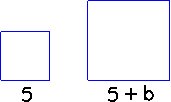 	T’ = (5 + b)2  	3 a2  = (5 + b)2  Na jó! De hogy emelünk egy kéttagú összeget négyzetre? Nyilván azt jelenti a négyzetre emelés, hogy meg kell szorozni önmagával.1-2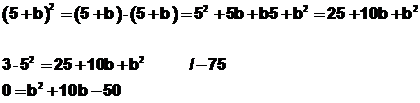 A kapott egyenletet, majd egy kicsit később megoldjuk.Hogy ne kelljen mindig önmagával szorozva számolni egy kéttagú összeg négyzetét, végezzük el általánosan a szorzást: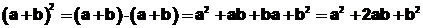 Geometriai szemléltetésJegyezzük meg a kapott kifejezést, hogy ne kelljen mindig elvégezni a szorzást!Ez az első nevezetes azonosság: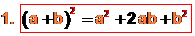 Szavakkal: Egy kéttagú összeget úgy emelünk négyzetre, hogy vesszük az első tag négyzetét, hozzáadjuk a két tag kétszeres szorzatát, és hozzáadjuk a második tag négyzetét! Ugyanezt különbséggel is eljátszhatjuk: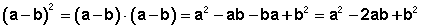 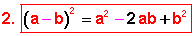 Feladatok:1. Végezzük el a következő négyzetre emelést!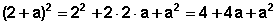 2. Végezze el a következő négyzetre emeléseket!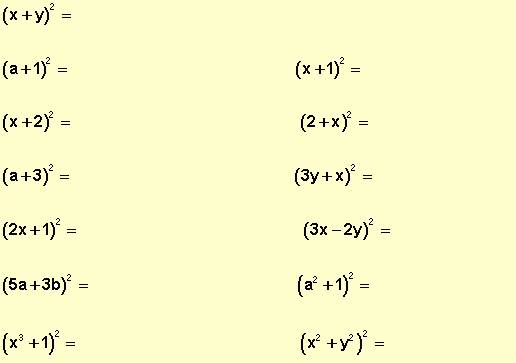 Megoldások3. Végezze el a következő négyzetre emeléseket!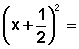 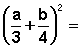 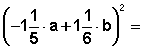 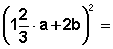 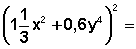 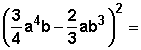 Megoldások4. Végezze el a következő négyzetre emeléseket!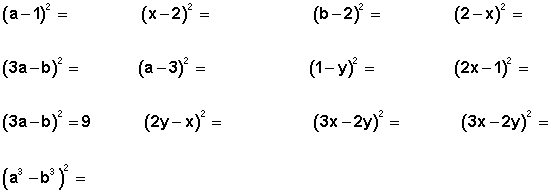 Megoldások5. Végezze el a következő négyzetre emeléseket!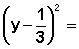 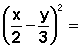 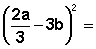 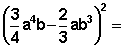 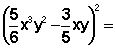 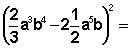 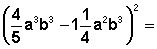 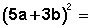 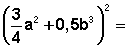 Megoldások6. Írjuk fel a következő háromtagú kifejezéseket kéttagú kifejezések négyzeteiként!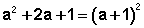 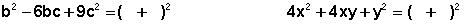 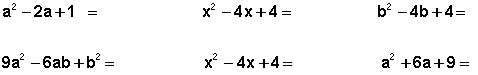 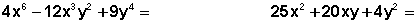 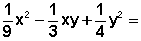 Megoldások7. Egy kis edzés: Végezze el a következő műveleteket!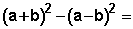 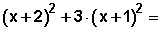 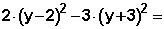 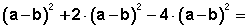 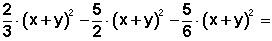 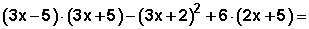 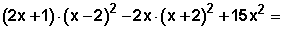 Megoldások8. Végezze el a számlálóban kijelölt műveleteket, majd egyszerűsítse a következő törtet!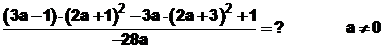 Megoldás9.  Végezze el a számlálóban kijelölt műveleteket, majd egyszerűsítse a következő törtet!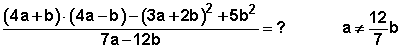 Megoldás10.  Melyik kéttagú összeg négyzetét adtam meg?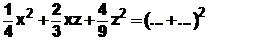 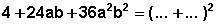 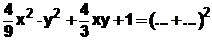 Megoldások